VORLAGE FÜR VERANSTALTUNGSVORSCHLÄGE 			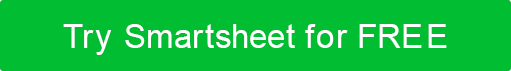 FirmennameFirmennameFirmenlogoÜBER UNS Geben Sie hier Informationen ein.Geben Sie hier Informationen ein.Geben Sie hier Informationen ein.WARUM WIR DIE RICHTIGE WAHL FÜR SIE SINDWarum unsere Dienstleistungen am besten zur Veranstaltung passenWarum unsere Dienstleistungen am besten zur Veranstaltung passenWarum unsere Dienstleistungen am besten zur Veranstaltung passenANGEBOTENE DIENSTLEISTUNGEN• Listen Sie hier Serviceangebote und -funktionen auf.• Listen Sie hier Serviceangebote und -funktionen auf.• ANGEBOTENE DIENSTLEISTUNGEN• • • ANGEBOTENE DIENSTLEISTUNGEN• • • ARBEITSUMFANGWas wir erreichen werdenWas wir erreichen werdenWas wir erreichen werdenVORGESCHLAGENE TEAMLEITERFügen Sie eine Beschreibung der Teamveranstaltungserfahrung hinzu. Geben Sie an, wie die Beziehung verwaltet und die Erwartungen erfüllt werden und wer X-Dienstleistungen, Ressourcen usw. bereitstellt.Fügen Sie eine Beschreibung der Teamveranstaltungserfahrung hinzu. Geben Sie an, wie die Beziehung verwaltet und die Erwartungen erfüllt werden und wer X-Dienstleistungen, Ressourcen usw. bereitstellt.Fügen Sie eine Beschreibung der Teamveranstaltungserfahrung hinzu. Geben Sie an, wie die Beziehung verwaltet und die Erwartungen erfüllt werden und wer X-Dienstleistungen, Ressourcen usw. bereitstellt.VERPFLICHTUNG ZUR QUALITÄTFügen Sie so viele Informationen über Leistungserwartungen usw. hinzu.Fügen Sie so viele Informationen über Leistungserwartungen usw. hinzu.Fügen Sie so viele Informationen über Leistungserwartungen usw. hinzu.BESONDERE ANFORDERUNGENLizenzen, Genehmigungen, Versicherungen usw.Lizenzen, Genehmigungen, Versicherungen usw.Lizenzen, Genehmigungen, Versicherungen usw.ZUSAMMENFASSUNG DER VERANSTALTUNGErklären Sie, wie Sie daran arbeiten werden, die Vision des Kunden für die Veranstaltung zum Leben zu erwecken.Erklären Sie, wie Sie daran arbeiten werden, die Vision des Kunden für die Veranstaltung zum Leben zu erwecken.Erklären Sie, wie Sie daran arbeiten werden, die Vision des Kunden für die Veranstaltung zum Leben zu erwecken.ZEITFENSTERStellen Sie eine Zeitleiste der Planungsphasen bereit, die zum Ereignis führen, und einen Zeitplan des Ereignisses.Stellen Sie eine Zeitleiste der Planungsphasen bereit, die zum Ereignis führen, und einen Zeitplan des Ereignisses.Stellen Sie eine Zeitleiste der Planungsphasen bereit, die zum Ereignis führen, und einen Zeitplan des Ereignisses.PREISE / ZAHLUNGÜbersicht über Preisstruktur und Zahlungsbedingungen Übersicht über Preisstruktur und Zahlungsbedingungen Übersicht über Preisstruktur und Zahlungsbedingungen NAME DES EREIGNISSESDATUM DER VERANSTALTUNGVERANSTALTUNGSZEITAUSTRAGUNGSORTORTANZAHL DER GÄSTETHEMAWICHTIGE BOTSCHAFTENEVENT-ZIELEGESCHÄTZTE GEBÜHRENKOSTENDetaillierte Kosten pro Stunde für Dienstleistungen wie Projektmanagement, Veranstaltungsort- und Lieferantenbeschaffung, Veranstaltungsaufbau, Registrierung und Koordination vor Ort, Nachbereitung usw. Listen Sie die Kosten pro Stunde und die Anzahl der Stunden pro Aufgabe auf.GESCHÄTZTE HARTE KOSTENListen Sie die Kosten pro Job auf, z. B. Vermietung von Veranstaltungsorten, Catering, Beschilderung, Werbung, Werbegeschenke, Fotografen, A / V, Unterhaltung, Inszenierung usw. GESCHÄTZTE GESAMTSUMMESIGNATURENVERANSTALTUNGSPLANERKUNDESIGNATURENVERANSTALTUNGSPLANERGEDRUCKTER NAMEKUNDEGEDRUCKTER NAMESIGNATURENVERANSTALTUNGSPLANERKUNDESIGNATURENVERANSTALTUNGSPLANERUNTERSCHRIFTKUNDEUNTERSCHRIFTSIGNATURENVERANSTALTUNGSPLANERKUNDESIGNATURENVERANSTALTUNGSPLANERDATUMKUNDEDATUMVERZICHTSERKLÄRUNGAlle Artikel, Vorlagen oder Informationen, die von Smartsheet auf der Website bereitgestellt werden, dienen nur als Referenz. Obwohl wir uns bemühen, die Informationen auf dem neuesten Stand und korrekt zu halten, geben wir keine Zusicherungen oder Gewährleistungen jeglicher Art, weder ausdrücklich noch stillschweigend, über die Vollständigkeit, Genauigkeit, Zuverlässigkeit, Eignung oder Verfügbarkeit in Bezug auf die Website oder die auf der Website enthaltenen Informationen, Artikel, Vorlagen oder zugehörigen Grafiken. Jegliches Vertrauen, das Sie auf solche Informationen setzen, erfolgt daher ausschließlich auf Ihr eigenes Risiko.